Liebe Eltern,mit diesem Schreiben begrüßen wir Sie zum Schuljahr 2020/21 sehr herzlich.Letztes Schuljahr durften wir stets auf Ihre tatkräftige Unterstützung bzgl. des Homeschoolings zählen, wofür wir Ihnen noch einmal ganz herzlich danken wollen. Dieses Schuljahr sind wir erst einmal gesund und vollzählig gestartet, was uns Lehrkräfte, selbstverständlich auch Ihre Kinder und sicherlich auch Sie sehr freut. Wir hoffen, dass dies so bleibt. Daher möchten wir Ihnen die schulhausinternen Hygienemaßnahmen nochmal ans Herz legen (kein Ausleihen und Weitergeben von Materialien, Tragen der Mund-Nasen-Bedeckung, Abstand-, Nieß- und Hustenetikette, Daheimbleiben bei Krankheitssymptomen), damit das Einhalten dieser für die Kinder so geläufig wie möglich wird. Das klappt bereits nahezu problemlos.Neben den ständig zu aktualisierenden Corona-Maßnahmen möchten wir Sie auch über andere Neuerungen informieren bzw. uns unseren neuen Eltern kurz vorstellen.Die Grundschule Ansbach-Schalkhausen ist eine kleine, einzügige, familiäre Grundschule, die in diesem Schuljahr 79 Schülerinnen und Schüler besuchen.Das Lehrerkollegium besteht aus 4 Klassenlehrerinnen: Frau Zwerner (1. Klasse), Frau Dlugosch-Scholl (2. Klasse), Frau Merklein (3. Klasse), Frau Hummert (4. Klasse)Weiter unterrichten bei uns:Frau Schlüter (Lehramtsanwärterin), Frau Adler (Grundschullehrerin), Frau Bauer (Fachlehrerin für WG) und Frau Blank und Frau Sichermann (ev.Religion)Neben dem Lehrpersonal arbeiten noch weitere wichtige Personen an unserer Schule:Sekretärin: Frau Schuller; Mittags- und Hausaufgabenbetreuung: Frau Steinhäuser, Frau Afananeva, Herr Müller, Herr Scheyhing, Frau Dölker; Schulbegleitung: Frau Häfele, Frau Krug sowie wechselnde andere Betreuerinnen; Hausmeister: Herr Klemm.Wir arbeiten hier an unserer Schule in einem sehr gut funktionierenden Team. Regelmäßige Treffen mit einfallsreichen Ideen und engen Absprachen führen jedes Jahr zu einer interessanten Gestaltung des Schuljahres. Gemeinschaftliche Aktivitäten, wie Theaterbesuche oder Städteausflüge fördern die sehr positive Gemeinschaft. Inwieweit wir dieses aktuell so durchführen können, wird die pandemische Entwicklung zeigen.Wichtiger Hinweis!                         Das Fotografieren und Filmen anderer Schüler und Lehrer bei Schulveranstaltungen oder auf dem Schulgelände, insbesondere das Weiterschicken über Handy oder Internet ist aus datenschutzrechtlichen Gründen untersagt!Ferien und unterrichtsfreie Tage   Herbstferien 2020: 		  	31. Oktober 2020 bis 6.November 2020   Buß- und Bettag 2020			18. November 2020        Weihnachtsferien 2020/21			23. Dezember 2020 bis 8. Januar 2021   Winterferien 2021: 	            		15. Februar 2021 bis 19. Februar 2021   Osterferien 2021: 			29. März 2021 bis 9. April 2021   Christi Himmelfahrt 2021:			13. Mai 2021   Pfingstferien 2021: 			25. Mai 2021 bis 4. Juni 2021   Sommerferien 2021: 			30. Juli 2021 mit 13. September 2021Angegeben ist jeweils der erste und letzte Ferientag. Da diese Termine durch die Presse schon lange bekannt sind, dürfen wir Sie bitten, beim Festlegen Ihrer Urlaubspläne die angegebenen Ferienzeiten zu beachten. Beurlaubungen zu früheren Terminen oder zur Verlängerung der Ferien sind nicht möglich.Unser Jahresschwerpunkt: „Unsere Erde ist kein Müllhaufen“ (Umweltschutz, Nachhaltigkeit) vom vergangenen Schuljahr wird in diesem Schuljahr fortgesetzt, da viele geplante Aktionen nicht stattfinden konnten.Wir hoffen, dass es uns im Laufe des Schuljahres möglich sein wird, uns gemeinsam aktiv mit dieser Problematik auseinanderzusetzen. Ebenso bauen wir darauf, dass vielleicht der eine oder andere Ausflug möglich sein wird. Unsere ganze Schule hatte sich wahnsinnig über unseren Wandertag gefreut und diesen genossen. Schön, einmal wieder das uns so wichtige Miteinander zu erleben und zu sehen, wie freudig das alle Kinder geschlossen annahmen. Es wäre super, wenn unsere Kinder an diesen Veranstaltungen ihre Schul-T-Shirts tragen könnten!Erwachsene im SchulhausWir bitten alle Erwachsenen, aus Gründen der Sicherheit und des Datenschutzes das Schulhaus nur nach Terminvereinbarung mit Lehrern oder Mittagsbetreuung zu betreten. Corona bedingt ist das Einhalten dieser Regel doppelt wichtig!Auch Erstklässler sind in der Lage, alleine in ihr Klassenzimmer zu gehen. Bitte verabschieden und empfangen Sie Ihr Kind vor dem Schultor.Achten Sie bitte auch darauf, dass die Schüler spätestens um 7:55 Uhr im Schulhaus sind. Rufen Sie noch vor 8 Uhr an, wenn Ihr Kind fehlt. Falls das Telefon nicht besetzt ist, sprechen Sie Ihre Nachricht auf den Anrufbeantworter.Sicherheit im VerkehrAus Sicherheitsgründen sollten auch die Kinder, die mit dem Roller zur Schule kommen, einen Fahrradhelm tragen. Bitte üben Sie mit Ihrem Kind das Verhalten im Verkehr mit dem Roller, insbesondere beim Überqueren der Straße. Am sichersten ist es, wenn der Roller über die Straße geschoben wird. Im Pausenhof müssen Fahrräder und Roller geschoben werden.Achten Sie unbedingt darauf, dass Ihr Kind auf dem Schulweg helle Kleidung mit reflektierenden Streifen trägt.Falls Ihr Kind mit dem Bus fahren muss, besprechen Sie bitte das Verhalten an der Bushaltestelle. Sollte der Bus schon abgefahren sein, müssen sich die Schüler unbedingt in der Schulleitung melden. Sollten Sie ihr Kind mit dem Auto zur Schule bringen bzw. mit dem Auto abholen, bitten wir darum, in Seitenstraßen bzw. an der Turnhalle Schalkhausen zu parken. Den restlichen Schulweg sollten unsere Kinder zu Fuß bewältigen können. „Bitte halten Sie auf keinen Fall am Schulhaus!“Gesundheit und ErnährungJeden Donnerstag kommt in diesem Schuljahr die Obst- und Gemüsekiste in die Schule. Dabei achten wir überaus genau auf die unverzichtbare Hygiene.Bitte achten auch Sie auf ein gesundes Pausenbrot. Süßigkeiten sind für uns nicht akzeptabel!Sprechstunden der KlassenlehrerSprechzeiten der Fachlehrer und der Schulleitung nach Vereinbarung.Mitglieder der KlassenelternsprecherDankeschön für Ihre Bereitschaft und die damit verbundene Unterstützung!Herzlichen Dank für Ihre Mithilfe!                                                 Angela Zwerner mit Team                            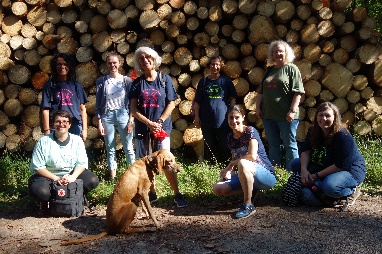  RektorinKlasseLehrerTagUhrzeitZimmer1 Frau Zwernern.V.Schulleitung2 Frau Dlugosch - SchollMontag10.30 – 11.15Lehrerzimmer3Frau MerkleinMittwoch11.30 – 12.15 Lehrerzimmer4Frau HummertMittwoch10.30 – 11.15LehrerzimmerFrau SchlüterFreitag12.15 – 13.00LehrerzimmerKlasseNameName1Fichtner CorneliaLechler Sonja2Chemnitzer-Loscher SylviaDr. Wolff Christina3Depperschmidt TatjanaÖfelein Tizian4Bittner HannaPala Andrea